CV No 1944066RESUME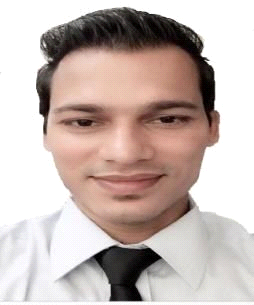 AMOL DESHMUKHCareer ObjectiveTo secure an appropriate position, this will provide growth opportunities with effective utilization of my skills and experiences also the opportunity to learn more in professional Atmosphere. Work with an organization offering a responsible, challenging and creative work profile, work culture and a continuous learning environment.Responsibilities:   Responsible for assigned sales targets (monthly, quarterly and annually)   Goals set for centers month on month, maintaining relationship with target customers.   Provide Customers service ensuring customer will get satisfactory services.   Follow up for pending payments.   Maintain good relation with client.Strength:-   Ability to priorities Workload; work effectively under pressure and tight deadlines.   Ability to present, discuss and propose at a senior level.   Supportive and result oriented.   Love to work under pressure and stress.   Highly Systematic at work.Working Experience: May 2014 to Aug 2016Position: - Senior Sales Executive/Take Over ManagerRole & ResponsibilitiesResponsible for assigned sales targets. Goals set for Centres month on month.Effective delivery of the sales presentations at the prospects at venue and customer site.Conducting market Research, Identifying and approaching potential customers.Negotiating and Closing sales.Maintaining relationship with target customers, customer service, ensuring high rate of return on Investment, sales support and sales.Maintain relationship with clients by providing support, information and               Guidance.Operating Internet, Updating all records and documents day by day. Setting team and individual target subsequently motivating team to work towards achieving it. Submit monthly and weekly sales plan.Successfully achieving targets month on month.Selling Residential and Commercial Properties. .ACHIEVEMENTAwarded 6 times best performer of the monthPast Experience:-Jay Vacation and DevelopersMarch 2013 to April 2014Position:-Sales ExecutiveRole & ResponsibilitiesOrganizing sales Visits.Selling MembershipInterview clients to determine what kind of properties they are seeking.Promote sales of properties through advertisements, open houses and participation in multiple listing services.Making Appointments and showing buyers around a property.Demonstrating and presenting Products. Establishing new business.Attending trade exhibitions, conferences and meetings.Prospecting and identifying new leads and pitching to the clients .Providing client services to existing customers .     maintaining accurate records     Aiming to achieve monthly or annual targets      Maintain good relationship with ClientPast ExperienceReliance RetailMumbai DivisionJanuary 2010 to February 2013Position: - Sales Representative AssociatesRole & Responsibilities    Handling Customer Queries    Announcement of the new products    Sell Birla Sun life Insurance    Sell ICICI Lombard Insurance    Promote Reliance One Membership cardACHIEVEMENT Awarded 1st Prize for the Top performance amongst the 150 SalesAssociates across Mumbai also won the certificate of excellence.Educational QualificationSoftware SkillsEXCEL, MS OFFICE, POWER POINT. Personal Details                                                                               Date of Birth             	:	01/07/1984Caste                          	:	HinduNationality                	:	IndianLanguage Known     	:	English, Marathi & HindiMarital Status            	:	MarriedHobbies and Interests	:	Interacting People, Playing Chess & S w i mmin g.Date:                                                                                           (AMOL DESHMUKH)YEAR OF PASSINGS.S.C.MAR.2000H.S.C.(Science)FEB.2002T.Y.B.COM.MAR.2009AMOL DESHMUKH – CV No 1944066To interview this candidate, please send your company name, vacancy and salary offered details along with this or other CV Reference Numbers that you may have short listed from http://www.gulfjobseeker.com/employer/cvdatabasepaid.php addressing to HR Consultant on cvcontacts@gulfjobseekers.comWe will contact the candidates to ensure their availability for your vacancy and send you our service HR Consulting Fees quotation for your approval. Whatsapp +971504753686______________________________________